附件2履职报告人员基本情况报告人姓名报告人姓名方华胜方华胜性别性别男出生年月1972.10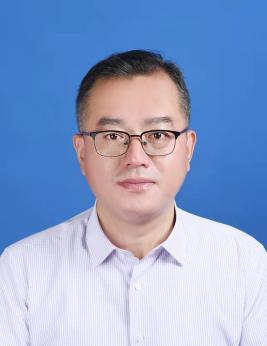 民族民族汉族党派党派中共中共文化程度本科现任职务现任职务现任职务巢湖市教体局党委书记、局长巢湖市教体局党委书记、局长巢湖市教体局党委书记、局长巢湖市教体局党委书记、局长巢湖市教体局党委书记、局长巢湖市教体局党委书记、局长巢湖市教体局党委书记、局长简历1990.09--1994.07  安徽农学院植保专业学习1994.07--1994.10  毕业待分配1994.10--1995.12  巢湖市(县级)环城乡农技站助理农艺师、环城乡政府组宣纪干事1995.12--1999.12  巢湖市(县级)委组织部科员(其间：1995.12--1997.10挂任夏阁镇竹柯村党支部副书记)1999.12--2000.05  居巢区委组织部科员2000.05--2001.06  居巢区委组织部组织科副科长2001.06--2004.08  居巢区委组织部组织科副科长、组织员2004.08--2006.03  居巢区委组织部组织室主任、组织员2006.03--2007.05  居巢区委组织部调研室主任、组织员2007.05--2008.03  居巢区委组织部组织室主任、调研室主任、组织员2008.03--2011.03  居巢区委组织部组织室主任、组织员2011.03--2011.08  居巢区委组织部办公室主任、组织室主任、组织员2011.08--2012.03  巢湖市委组织部办公室主任、组织科科长、组织员2012.03--2012.07  巢湖市委组织部办公室主任、组织科科长、主任科员2012.07--2015.08  巢湖市委组织部办公室主任、主任科员2015.08--2017.01  巢湖市委组织部副部长、市委非公工委书记(正科)2017.01--2017.09  巢湖市委组织部副部长、市委非公工委书记、市直机关工委书记2017.09--2018.11  巢湖市委组织部副部长、市直机关工委书记2018.11--2020.02  巢湖市委组织部副部长（负责常务工作）2020.02--2021.11  巢湖市委组织部副部长、一级主任科员2021.11--2022.02  巢湖市委组织部副部长、巢湖市教体局党委书记、一级主任科员2022.02--2022.05  巢湖市教体局党委书记、局长，一级主任科员2022.05-- 至今    巢湖市教体局党委书记、局长，四级调研员1990.09--1994.07  安徽农学院植保专业学习1994.07--1994.10  毕业待分配1994.10--1995.12  巢湖市(县级)环城乡农技站助理农艺师、环城乡政府组宣纪干事1995.12--1999.12  巢湖市(县级)委组织部科员(其间：1995.12--1997.10挂任夏阁镇竹柯村党支部副书记)1999.12--2000.05  居巢区委组织部科员2000.05--2001.06  居巢区委组织部组织科副科长2001.06--2004.08  居巢区委组织部组织科副科长、组织员2004.08--2006.03  居巢区委组织部组织室主任、组织员2006.03--2007.05  居巢区委组织部调研室主任、组织员2007.05--2008.03  居巢区委组织部组织室主任、调研室主任、组织员2008.03--2011.03  居巢区委组织部组织室主任、组织员2011.03--2011.08  居巢区委组织部办公室主任、组织室主任、组织员2011.08--2012.03  巢湖市委组织部办公室主任、组织科科长、组织员2012.03--2012.07  巢湖市委组织部办公室主任、组织科科长、主任科员2012.07--2015.08  巢湖市委组织部办公室主任、主任科员2015.08--2017.01  巢湖市委组织部副部长、市委非公工委书记(正科)2017.01--2017.09  巢湖市委组织部副部长、市委非公工委书记、市直机关工委书记2017.09--2018.11  巢湖市委组织部副部长、市直机关工委书记2018.11--2020.02  巢湖市委组织部副部长（负责常务工作）2020.02--2021.11  巢湖市委组织部副部长、一级主任科员2021.11--2022.02  巢湖市委组织部副部长、巢湖市教体局党委书记、一级主任科员2022.02--2022.05  巢湖市教体局党委书记、局长，一级主任科员2022.05-- 至今    巢湖市教体局党委书记、局长，四级调研员1990.09--1994.07  安徽农学院植保专业学习1994.07--1994.10  毕业待分配1994.10--1995.12  巢湖市(县级)环城乡农技站助理农艺师、环城乡政府组宣纪干事1995.12--1999.12  巢湖市(县级)委组织部科员(其间：1995.12--1997.10挂任夏阁镇竹柯村党支部副书记)1999.12--2000.05  居巢区委组织部科员2000.05--2001.06  居巢区委组织部组织科副科长2001.06--2004.08  居巢区委组织部组织科副科长、组织员2004.08--2006.03  居巢区委组织部组织室主任、组织员2006.03--2007.05  居巢区委组织部调研室主任、组织员2007.05--2008.03  居巢区委组织部组织室主任、调研室主任、组织员2008.03--2011.03  居巢区委组织部组织室主任、组织员2011.03--2011.08  居巢区委组织部办公室主任、组织室主任、组织员2011.08--2012.03  巢湖市委组织部办公室主任、组织科科长、组织员2012.03--2012.07  巢湖市委组织部办公室主任、组织科科长、主任科员2012.07--2015.08  巢湖市委组织部办公室主任、主任科员2015.08--2017.01  巢湖市委组织部副部长、市委非公工委书记(正科)2017.01--2017.09  巢湖市委组织部副部长、市委非公工委书记、市直机关工委书记2017.09--2018.11  巢湖市委组织部副部长、市直机关工委书记2018.11--2020.02  巢湖市委组织部副部长（负责常务工作）2020.02--2021.11  巢湖市委组织部副部长、一级主任科员2021.11--2022.02  巢湖市委组织部副部长、巢湖市教体局党委书记、一级主任科员2022.02--2022.05  巢湖市教体局党委书记、局长，一级主任科员2022.05-- 至今    巢湖市教体局党委书记、局长，四级调研员1990.09--1994.07  安徽农学院植保专业学习1994.07--1994.10  毕业待分配1994.10--1995.12  巢湖市(县级)环城乡农技站助理农艺师、环城乡政府组宣纪干事1995.12--1999.12  巢湖市(县级)委组织部科员(其间：1995.12--1997.10挂任夏阁镇竹柯村党支部副书记)1999.12--2000.05  居巢区委组织部科员2000.05--2001.06  居巢区委组织部组织科副科长2001.06--2004.08  居巢区委组织部组织科副科长、组织员2004.08--2006.03  居巢区委组织部组织室主任、组织员2006.03--2007.05  居巢区委组织部调研室主任、组织员2007.05--2008.03  居巢区委组织部组织室主任、调研室主任、组织员2008.03--2011.03  居巢区委组织部组织室主任、组织员2011.03--2011.08  居巢区委组织部办公室主任、组织室主任、组织员2011.08--2012.03  巢湖市委组织部办公室主任、组织科科长、组织员2012.03--2012.07  巢湖市委组织部办公室主任、组织科科长、主任科员2012.07--2015.08  巢湖市委组织部办公室主任、主任科员2015.08--2017.01  巢湖市委组织部副部长、市委非公工委书记(正科)2017.01--2017.09  巢湖市委组织部副部长、市委非公工委书记、市直机关工委书记2017.09--2018.11  巢湖市委组织部副部长、市直机关工委书记2018.11--2020.02  巢湖市委组织部副部长（负责常务工作）2020.02--2021.11  巢湖市委组织部副部长、一级主任科员2021.11--2022.02  巢湖市委组织部副部长、巢湖市教体局党委书记、一级主任科员2022.02--2022.05  巢湖市教体局党委书记、局长，一级主任科员2022.05-- 至今    巢湖市教体局党委书记、局长，四级调研员1990.09--1994.07  安徽农学院植保专业学习1994.07--1994.10  毕业待分配1994.10--1995.12  巢湖市(县级)环城乡农技站助理农艺师、环城乡政府组宣纪干事1995.12--1999.12  巢湖市(县级)委组织部科员(其间：1995.12--1997.10挂任夏阁镇竹柯村党支部副书记)1999.12--2000.05  居巢区委组织部科员2000.05--2001.06  居巢区委组织部组织科副科长2001.06--2004.08  居巢区委组织部组织科副科长、组织员2004.08--2006.03  居巢区委组织部组织室主任、组织员2006.03--2007.05  居巢区委组织部调研室主任、组织员2007.05--2008.03  居巢区委组织部组织室主任、调研室主任、组织员2008.03--2011.03  居巢区委组织部组织室主任、组织员2011.03--2011.08  居巢区委组织部办公室主任、组织室主任、组织员2011.08--2012.03  巢湖市委组织部办公室主任、组织科科长、组织员2012.03--2012.07  巢湖市委组织部办公室主任、组织科科长、主任科员2012.07--2015.08  巢湖市委组织部办公室主任、主任科员2015.08--2017.01  巢湖市委组织部副部长、市委非公工委书记(正科)2017.01--2017.09  巢湖市委组织部副部长、市委非公工委书记、市直机关工委书记2017.09--2018.11  巢湖市委组织部副部长、市直机关工委书记2018.11--2020.02  巢湖市委组织部副部长（负责常务工作）2020.02--2021.11  巢湖市委组织部副部长、一级主任科员2021.11--2022.02  巢湖市委组织部副部长、巢湖市教体局党委书记、一级主任科员2022.02--2022.05  巢湖市教体局党委书记、局长，一级主任科员2022.05-- 至今    巢湖市教体局党委书记、局长，四级调研员1990.09--1994.07  安徽农学院植保专业学习1994.07--1994.10  毕业待分配1994.10--1995.12  巢湖市(县级)环城乡农技站助理农艺师、环城乡政府组宣纪干事1995.12--1999.12  巢湖市(县级)委组织部科员(其间：1995.12--1997.10挂任夏阁镇竹柯村党支部副书记)1999.12--2000.05  居巢区委组织部科员2000.05--2001.06  居巢区委组织部组织科副科长2001.06--2004.08  居巢区委组织部组织科副科长、组织员2004.08--2006.03  居巢区委组织部组织室主任、组织员2006.03--2007.05  居巢区委组织部调研室主任、组织员2007.05--2008.03  居巢区委组织部组织室主任、调研室主任、组织员2008.03--2011.03  居巢区委组织部组织室主任、组织员2011.03--2011.08  居巢区委组织部办公室主任、组织室主任、组织员2011.08--2012.03  巢湖市委组织部办公室主任、组织科科长、组织员2012.03--2012.07  巢湖市委组织部办公室主任、组织科科长、主任科员2012.07--2015.08  巢湖市委组织部办公室主任、主任科员2015.08--2017.01  巢湖市委组织部副部长、市委非公工委书记(正科)2017.01--2017.09  巢湖市委组织部副部长、市委非公工委书记、市直机关工委书记2017.09--2018.11  巢湖市委组织部副部长、市直机关工委书记2018.11--2020.02  巢湖市委组织部副部长（负责常务工作）2020.02--2021.11  巢湖市委组织部副部长、一级主任科员2021.11--2022.02  巢湖市委组织部副部长、巢湖市教体局党委书记、一级主任科员2022.02--2022.05  巢湖市教体局党委书记、局长，一级主任科员2022.05-- 至今    巢湖市教体局党委书记、局长，四级调研员1990.09--1994.07  安徽农学院植保专业学习1994.07--1994.10  毕业待分配1994.10--1995.12  巢湖市(县级)环城乡农技站助理农艺师、环城乡政府组宣纪干事1995.12--1999.12  巢湖市(县级)委组织部科员(其间：1995.12--1997.10挂任夏阁镇竹柯村党支部副书记)1999.12--2000.05  居巢区委组织部科员2000.05--2001.06  居巢区委组织部组织科副科长2001.06--2004.08  居巢区委组织部组织科副科长、组织员2004.08--2006.03  居巢区委组织部组织室主任、组织员2006.03--2007.05  居巢区委组织部调研室主任、组织员2007.05--2008.03  居巢区委组织部组织室主任、调研室主任、组织员2008.03--2011.03  居巢区委组织部组织室主任、组织员2011.03--2011.08  居巢区委组织部办公室主任、组织室主任、组织员2011.08--2012.03  巢湖市委组织部办公室主任、组织科科长、组织员2012.03--2012.07  巢湖市委组织部办公室主任、组织科科长、主任科员2012.07--2015.08  巢湖市委组织部办公室主任、主任科员2015.08--2017.01  巢湖市委组织部副部长、市委非公工委书记(正科)2017.01--2017.09  巢湖市委组织部副部长、市委非公工委书记、市直机关工委书记2017.09--2018.11  巢湖市委组织部副部长、市直机关工委书记2018.11--2020.02  巢湖市委组织部副部长（负责常务工作）2020.02--2021.11  巢湖市委组织部副部长、一级主任科员2021.11--2022.02  巢湖市委组织部副部长、巢湖市教体局党委书记、一级主任科员2022.02--2022.05  巢湖市教体局党委书记、局长，一级主任科员2022.05-- 至今    巢湖市教体局党委书记、局长，四级调研员1990.09--1994.07  安徽农学院植保专业学习1994.07--1994.10  毕业待分配1994.10--1995.12  巢湖市(县级)环城乡农技站助理农艺师、环城乡政府组宣纪干事1995.12--1999.12  巢湖市(县级)委组织部科员(其间：1995.12--1997.10挂任夏阁镇竹柯村党支部副书记)1999.12--2000.05  居巢区委组织部科员2000.05--2001.06  居巢区委组织部组织科副科长2001.06--2004.08  居巢区委组织部组织科副科长、组织员2004.08--2006.03  居巢区委组织部组织室主任、组织员2006.03--2007.05  居巢区委组织部调研室主任、组织员2007.05--2008.03  居巢区委组织部组织室主任、调研室主任、组织员2008.03--2011.03  居巢区委组织部组织室主任、组织员2011.03--2011.08  居巢区委组织部办公室主任、组织室主任、组织员2011.08--2012.03  巢湖市委组织部办公室主任、组织科科长、组织员2012.03--2012.07  巢湖市委组织部办公室主任、组织科科长、主任科员2012.07--2015.08  巢湖市委组织部办公室主任、主任科员2015.08--2017.01  巢湖市委组织部副部长、市委非公工委书记(正科)2017.01--2017.09  巢湖市委组织部副部长、市委非公工委书记、市直机关工委书记2017.09--2018.11  巢湖市委组织部副部长、市直机关工委书记2018.11--2020.02  巢湖市委组织部副部长（负责常务工作）2020.02--2021.11  巢湖市委组织部副部长、一级主任科员2021.11--2022.02  巢湖市委组织部副部长、巢湖市教体局党委书记、一级主任科员2022.02--2022.05  巢湖市教体局党委书记、局长，一级主任科员2022.05-- 至今    巢湖市教体局党委书记、局长，四级调研员1990.09--1994.07  安徽农学院植保专业学习1994.07--1994.10  毕业待分配1994.10--1995.12  巢湖市(县级)环城乡农技站助理农艺师、环城乡政府组宣纪干事1995.12--1999.12  巢湖市(县级)委组织部科员(其间：1995.12--1997.10挂任夏阁镇竹柯村党支部副书记)1999.12--2000.05  居巢区委组织部科员2000.05--2001.06  居巢区委组织部组织科副科长2001.06--2004.08  居巢区委组织部组织科副科长、组织员2004.08--2006.03  居巢区委组织部组织室主任、组织员2006.03--2007.05  居巢区委组织部调研室主任、组织员2007.05--2008.03  居巢区委组织部组织室主任、调研室主任、组织员2008.03--2011.03  居巢区委组织部组织室主任、组织员2011.03--2011.08  居巢区委组织部办公室主任、组织室主任、组织员2011.08--2012.03  巢湖市委组织部办公室主任、组织科科长、组织员2012.03--2012.07  巢湖市委组织部办公室主任、组织科科长、主任科员2012.07--2015.08  巢湖市委组织部办公室主任、主任科员2015.08--2017.01  巢湖市委组织部副部长、市委非公工委书记(正科)2017.01--2017.09  巢湖市委组织部副部长、市委非公工委书记、市直机关工委书记2017.09--2018.11  巢湖市委组织部副部长、市直机关工委书记2018.11--2020.02  巢湖市委组织部副部长（负责常务工作）2020.02--2021.11  巢湖市委组织部副部长、一级主任科员2021.11--2022.02  巢湖市委组织部副部长、巢湖市教体局党委书记、一级主任科员2022.02--2022.05  巢湖市教体局党委书记、局长，一级主任科员2022.05-- 至今    巢湖市教体局党委书记、局长，四级调研员